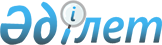 2022-2024 жылдарға арналған Аягөз ауданының бюджеті туралыШығыс Қазақстан облысы Аягөз аудандық мәслихатының 2021 жылғы 24 желтоқсандағы № 10/180-VII шешімі. Қазақстан Республикасының Әділет министрлігінде 2021 жылғы 31 желтоқсанда № 26288 болып тіркелді
      Қазақстан Республикасының Бюджет кодексінің 73, 75-баптарына, Қазақстан Республикасының "Қазақстан Республикасындағы жергілікті мемлекеттік басқару және өзін-өзі басқару туралы" Заңының 6-бабының 1-тармағының 1) тармақшасына сәйкес Шығыс Қазақстан облысы Аягөз аудандық мәслихаты ШЕШТІ:
      1. 2022-2024 жылдарға арналған аудандық бюджет тиісінше 1, 2 және 3 қосымшаларға сәйкес, соның ішінде 2022 жылға келесі көлемдерде бекітілсін:
      1) кірістер – 16857486,5 мың теңге, соның ішінде:
      салықтық түсімдер – 13311464,4 мың теңге; 
      салықтық емес түсімдер – 40230,0 мың теңге; 
      негізгі капиталды сатудан түсетін түсімдер – 12746,0 мың теңге;
      трансферттер түсімі – 3493046,1 мың теңге;
      2) шығындар – 18043191,5 мың теңге;
      3) таза бюджеттік кредиттеу – 7326,5 мың теңге, соның ішінде:
      бюджеттік кредиттер – 41351,5 мың теңге;
      бюджеттік кредиттерді өтеу – 34025,0 мың теңге; 
      4) қаржы активтерімен операциялар бойынша сальдо – 0,0 мың теңге, соның ішінде:
      қаржы активтерін сатып алу – 0,0 мың теңге;
      мемлекеттің қаржы активтерін сатудан түсетін түсімдер – 0,0 мың теңге;
      5) бюджет тапшылығы (профициті) – - 1193031,5 мың теңге;
      6) бюджет тапшылығын қаржыландыру (профицитін пайдалану) – 1193031,5 мың теңге, соның ішінде:
      қарыздар түсімі – 829953,5 мың теңге;
      қарыздарды өтеу – 34025,0 мың теңге;
      бюджет қаражатының пайдаланылатын қалдықтары – 397103,0 мың теңге.
      Ескерту. 1-тармақ жаңа редакцияда - Абай облысы Аягөз аудандық мәслихатының 29.11.2022 № 19/353-VII шешімімен (01.01.2022 бастап қолданысқа енгізіледі).


      2. Шығыс Қазақстан облыстық мәслихатының 2021 жылғы 14 желтоқсандағы №12/91-VIІ "2022-2024 жылдарға арналған облыстық бюджет туралы" (нормативтік құқықтық актілерді мемлекеттік тіркеу Тізілімінде №25825 болып тіркелген) шешіміне сәйкес 2022 жылға арналған аудан бюджетіне әлеуметтік салық, төлем көзінен салық салынатын табыстардан ұсталатын жеке табыс салығы, төлем көзінен салық салынбайтын табыстардан ұсталатын жеке табыс салығы, төлем көзінен салық салынбайтын шетелдік азаматтар табыстарынан ұсталатын жеке табыс салығы, ірі кәсіпкерлік субъектілерінен және мұнай секторы ұйымдарынан түсетін түсімдерді коспағанда, заңды тұлғалардан алынатын корпоративтік табыс салығы бойынша кірістерді бөлу нормативтері 100 пайыз болып орындауға алынсын.
      3. 2022 жылға арналған Аягөз ауданының атқарушы органының резерві 42082,0 мың теңге сомасында бекітілсін.
      Ескерту. 3-тармақ жаңа редакцияда - Шығыс Қазақстан облысы Аягөз аудандық мәслихатының 22.10.2022 № 18/327-VII шешімімен (01.01.2022 бастап қолданысқа енгізіледі).


      4. Осы шешiм 2022 жылдың 1 қаңтарынан бастап қолданысқа енгізілсін. 2022 жылға Аягөз ауданының бюджеті
      Ескерту. 1-қосымша жаңа редакцияда - Абай облысы Аягөз аудандық мәслихатының 29.11.2022 № 19/353-VII шешімімен (01.01.2022 бастап қолданысқа енгізіледі). 2023 жылға Аягөз ауданының бюджеті 2024 жылға Аягөз ауданының бюджеті
					© 2012. Қазақстан Республикасы Әділет министрлігінің «Қазақстан Республикасының Заңнама және құқықтық ақпарат институты» ШЖҚ РМК
				
      Аягөз аудандық мәслихат хатшысы 

К. Досиханов
Аягөз аудандық мәслихатының
2021 жылғы 24 желтоқсандағы
№ 10/180-VII шешіміне
1 қосымша
Санаты
Санаты
Санаты
Санаты
Санаты
Сома (мың теңге)
Сыныбы
Сыныбы
Сыныбы
Сыныбы
Сома (мың теңге)
Кіші сыныбы
Кіші сыныбы
Кіші сыныбы
Сома (мың теңге)
Атауы
Атауы
Сома (мың теңге)
I. Кірістер
I. Кірістер
16857486,5
1
Салықтық түсімдер
Салықтық түсімдер
13311464,4
01
Табыс салығы
Табыс салығы
3641942,0
1
Корпоративтік табыс салығы
Корпоративтік табыс салығы
85957,0
2
Жеке табыс салығы
Жеке табыс салығы
3555985,0
03
Әлеуметтiк салық
Әлеуметтiк салық
2864444,0
1
Әлеуметтік салық
Әлеуметтік салық
2864444,0
04
Меншiкке салынатын салықтар
Меншiкке салынатын салықтар
6760891,4
1
Мүлiкке салынатын салықтар
Мүлiкке салынатын салықтар
6760891,4
05
Тауарларға, жұмыстарға және қызметтерге салынатын iшкi салықтар
Тауарларға, жұмыстарға және қызметтерге салынатын iшкi салықтар
33824,0
2
Акциздер
Акциздер
12365,0
4
Кәсiпкерлiк және кәсiби қызметтi жүргiзгенi үшiн алынатын алымдар
Кәсiпкерлiк және кәсiби қызметтi жүргiзгенi үшiн алынатын алымдар
21459,0
08
Заңдық маңызы бар әрекеттерді жасағаны және (немесе) оған уәкілеттігі бар мемлекеттік органдар немесе лауазымды адамдар құжаттар бергені үшін алынатын міндетті төлемдер
Заңдық маңызы бар әрекеттерді жасағаны және (немесе) оған уәкілеттігі бар мемлекеттік органдар немесе лауазымды адамдар құжаттар бергені үшін алынатын міндетті төлемдер
10363,0
1
Мемлекеттік баж
Мемлекеттік баж
10363,0
2
Салықтық емес түсiмдер
Салықтық емес түсiмдер
40230,0
01
Мемлекеттік меншіктен түсетін кірістер
Мемлекеттік меншіктен түсетін кірістер
22251,0
5
Мемлекет меншігіндегі мүлікті жалға беруден түсетін кірістер
Мемлекет меншігіндегі мүлікті жалға беруден түсетін кірістер
22160,0
7
Мемлекеттік бюджеттен берілген кредиттер бойынша сыйақылар
Мемлекеттік бюджеттен берілген кредиттер бойынша сыйақылар
91,0
06
Басқа да салықтық емес түсiмдер
Басқа да салықтық емес түсiмдер
17979,0
1
Басқа да салықтық емес түсiмдер
Басқа да салықтық емес түсiмдер
17979,0
3
Негізгі капиталды сатудан түсетін түсімдер
Негізгі капиталды сатудан түсетін түсімдер
12746,0
01
Мемлекеттік мекемелерге бекітілген мемлекеттік мүлікті сату
Мемлекеттік мекемелерге бекітілген мемлекеттік мүлікті сату
46,0
1
Мемлекеттік мекемелерге бекітілген мемлекеттік мүлікті сату
Мемлекеттік мекемелерге бекітілген мемлекеттік мүлікті сату
46,0
03
Жерді және материалдық емес активтерді сату
Жерді және материалдық емес активтерді сату
12700,0
1
Жерді сату
Жерді сату
12000,0
2
Материалдық емес активтерді сату
Материалдық емес активтерді сату
700,0
4
Трансферттер түсімі
Трансферттер түсімі
3493046,1
01
Төмен тұрған мемлекеттiк басқару органдарынан трансферттер 
Төмен тұрған мемлекеттiк басқару органдарынан трансферттер 
3255,3
3
Аудандық маңызы бар қалалардың, ауылдардың, кенттердің, ауылдық округтардың бюджеттерінен трансферттер
Аудандық маңызы бар қалалардың, ауылдардың, кенттердің, ауылдық округтардың бюджеттерінен трансферттер
3255,3
02
Мемлекеттiк басқарудың жоғары тұрған органдарынан түсетiн трансферттер
Мемлекеттiк басқарудың жоғары тұрған органдарынан түсетiн трансферттер
3489790,8
2
Облыстық бюджеттен түсетiн трансферттер
Облыстық бюджеттен түсетiн трансферттер
3489790,8
Функционалдық топ
Функционалдық топ
Функционалдық топ
Функционалдық топ
Функционалдық топ
Сома (мың теңге)
Кіші функция
Кіші функция
Кіші функция
Кіші функция
Сома (мың теңге)
Бюджеттік бағдарламалардың әкiмшiсi
Бюджеттік бағдарламалардың әкiмшiсi
Бюджеттік бағдарламалардың әкiмшiсi
Сома (мың теңге)
Бағдарлама
Бағдарлама
Сома (мың теңге)
Атауы
Сома (мың теңге)
ІІ. Шығындар
18043191,5
01
Жалпы сипаттағы мемлекеттiк қызметтер 
4387035,7
1
Мемлекеттiк басқарудың жалпы функцияларын орындайтын өкiлдi, атқарушы және басқа органдар
286170,8
112
Аудан (облыстық маңызы бар қала) мәслихатының аппараты
53192,0
001
Аудан (облыстық маңызы бар қала) мәслихатының қызметін қамтамасыз ету жөніндегі қызметтер
53192,0
003
Мемлекеттік органның күрделі шығыстары
0,0
122
Аудан (облыстық маңызы бар қала) әкімінің аппараты
232978,8
001
Аудан (облыстық маңызы бар қала) әкімінің қызметін қамтамасыз ету жөніндегі қызметтер
220438,8
003
Мемлекеттік органның күрделі шығыстары
12540,0
2
Қаржылық қызмет
11414,9
459
Ауданның (облыстық маңызы бар қаланың) экономика және қаржы бөлімі
11414,9
003
Салық салу мақсатында мүлікті бағалауды жүргізу
2523,4
010
Жекешелендіру, коммуналдық меншікті басқару, жекешелендіруден кейінгі қызмет және осыған байланысты дауларды реттеу
8891,5
028
Коммуналдық меншікке мүлікті сатып алу
0,0
9
Жалпы сипаттағы өзге де мемлекеттiк қызметтер
4089450,0
454
Ауданның (облыстық маңызы бар қаланың) кәсіпкерлік және ауыл шаруашылығы бөлімі
61749,5
001
Жергілікті деңгейде кәсіпкерлікті және ауыл шаруашылығын дамыту саласындағы мемлекеттік саясатты іске асыру жөніндегі қызметтер
61749,5
007
Мемлекеттік органның күрделі шығыстары
0,0
459
Ауданның (облыстық маңызы бар қаланың) экономика және қаржы бөлімі
3613246,2
001
Ауданның (облыстық маңызы бар қаланың) экономикалық саясаттын қалыптастыру мен дамыту, мемлекеттік жоспарлау, бюджеттік атқару және коммуналдық меншігін басқару саласындағы мемлекеттік саясатты іске асыру жөніндегі қызметтер
67155,9
015
Мемлекеттік органның күрделі шығыстары
500,0
113
Төменгі тұрған бюджеттерге берілетін нысаналы ағымдағы трансферттер
3545590,3
492
Ауданның (облыстық маңызы бар қаланың) тұрғын үй-коммуналдық шаруашылығы, жолаушылар көлігі, автомобиль жолдары және тұрғын үй инспекциясы бөлімі
414454,3
001
Жергілікті деңгейде тұрғын үй-коммуналдық шаруашылық, жолаушылар көлігі, автомобиль жолдары және тұрғын үй инспекциясы саласындағы мемлекеттік саясатты іске асыру жөніндегі қызметтер
82609,8
013
Мемлекеттік органның күрделі шығыстары
0,0
067
Ведомстволық бағыныстағы мемлекеттік мекемелер мен ұйымдардың күрделі шығыстары
32342,3
113
Төменгі тұрған бюджеттерге берілетін нысаналы ағымдағы трансферттер
299502,2
02
Қорғаныс
15774,7
1
Әскери мұқтаждар
11012,8
122
Аудан (облыстық маңызы бар қала) әкімінің аппараты
11012,8
005
Жалпыға бірдей әскери міндетті атқару шеңберіндегі іс-шаралар
11012,8
2
Төтенше жағдайлар жөніндегі жұмыстарды ұйымдастыру
4761,9
122
Аудан (облыстық маңызы бар қала) әкімінің аппараты
4761,9
006
Аудан (облыстық маңызы бар қала) ауқымындағы төтенше жағдайлардың алдын алу және оларды жою
1391,9
007
Аудандық (қалалық) ауқымдағы дала өрттерінің,сондай-ақ мемлекеттік өртке қарсы қызмет органдары құрылмаған елді мекендерде өрттердің алдын алу және оларды сөндіру жөніндегі іс-шаралар
3370,0
03
Қоғамдық тәртіп, қауіпсіздік, құқықтық, сот, қылмыстық-атқару қызметі
3081,0
9
Қоғамдық тәртіп және қауіпсіздік саласындағы басқа да қызметтер
3081,0
492
Ауданның (облыстық маңызы бар қаланың) тұрғын үй-коммуналдық шаруашылығы, жолаушылар көлігі, автомобиль жолдары және тұрғын үй инспекциясы бөлімі
3081,0
021
Елдi мекендерде жол қозғалысы қауiпсiздiгін қамтамасыз ету
3081,0
06
Әлеуметтiк көмек және әлеуметтiк қамсыздандыру
1758781,4
1
Әлеуметтiк қамсыздандыру
541173,0
451
Ауданның (облыстық маңызы бар қаланың) жұмыспен қамту және әлеуметтік бағдарламалар бөлімі
541173,0
005
Мемлекеттік атаулы әлеуметтік көмек 
541173,0
2
Әлеуметтiк көмек
1060986,2
451
Ауданның (облыстық маңызы бар қаланың) жұмыспен қамту және әлеуметтік бағдарламалар бөлімі
1060986,2
002
Жұмыспен қамту бағдарламасы
386421,0
004
Ауылдық жерлерде тұратын денсаулық сақтау, білім беру, әлеуметтік қамтамасыз ету, мәдениет, спорт және ветеринар мамандарына отын сатып алуға Қазақстан Республикасының заңнамасына сәйкес әлеуметтік көмек көрсету
46622,5
006
Тұрғын үйге көмек көрсету
3359,0
007
Жергілікті өкілетті органдардың шешімі бойынша мұқтаж азаматтардың жекелеген топтарына әлеуметтік көмек
108288,8
010
Үйден тәрбиеленіп оқытылатын мүгедек балаларды материалдық қамтамасыз ету
7243,1
014
Мұқтаж азаматтарға үйде әлеуметтік көмек көрсету
125797,0
015
Зейнеткерлер мен мүгедектерге әлеуметтік қызмет көрсету аумақтық орталығы
153796,2
017
Оңалтудың жеке бағдарламасына сәйкес мұқтаж мүгедектердi мiндеттi гигиеналық құралдармен қамтамасыз ету, қозғалуға қиындығы бар бірінші топтағы мүгедектерге жеке көмекшінің және есту бойынша мүгедектерге қолмен көрсететiн тіл маманының қызметтерін ұсыну 
162620,2
023
Жұмыспен қамту орталықтарының қызметін қамтамасыз ету
66838,4
9
Әлеуметтiк көмек және әлеуметтiк қамтамасыз ету салаларындағы өзге де қызметтер
156622,2
451
Ауданның (облыстық маңызы бар қаланың) жұмыспен қамту және әлеуметтік бағдарламалар бөлімі
156622,2
001
Жергілікті деңгейде халық үшін әлеуметтік бағдарламаларды жұмыспен қамтуды қамтамасыз етуді іске асыру саласындағы мемлекеттік саясатты іске асыру жөніндегі қызметтер
53839,1
011
Жәрдемақыларды және басқа да әлеуметтік төлемдерді есептеу, төлеу мен жеткізу бойынша қызметтерге ақы төлеу
5562,0
021
Мемлекеттік органның күрделі шығыстары
0,0
050
Қазақстан Республикасында мүгедектердің құқықтарын қамтамасыз етуге және өмір сүру сапасын жақсарту
90287,1
067
Ведомстволық бағыныстағы мемлекеттік мекемелер мен ұйымдардың күрделі шығыстары
6934,0
466
Ауданның (облыстық маңызы бар қаланың) сәулет, қала құрылысы және құрылыс бөлімі
0,0
088
Жұмыспен қамту жол картасы шеңберінде шараларды қаржыландыру үшін аудандық маңызы бар қаланың, ауылдың, кенттің, ауылдық округтің бюджеттеріне кредит беру
0,0
492
Ауданның (облыстық маңызы бар қаланың) тұрғын үй-коммуналдық шаруашылығы, жолаушылар көлігі, автомобиль жолдары және тұрғын үй инспекциясы бөлімі
0,0
094
Әлеуметтік көмек ретінде тұрғын үй сертификаттарын беру
0,0
07
Тұрғын үй-коммуналдық шаруашылық
3384890,3
1
Тұрғын үй шаруашылығы
2586297,5
466
Ауданның (облыстық маңызы бар қаланың) сәулет, қала құрылысы және құрылыс бөлімі
1112453,5
003
Коммуналдық тұрғын үй қорының тұрғын үйін жобалау және (немесе) салу, реконструкциялау 
987821,2
004
Инженерлік-коммуникациялық инфрақұрылымды жобалау, дамыту және (немесе) жайластыру
124632,3
098
Коммуналдық тұрғын үй қорының тұрғын үйлерін сатып алу
0,0
492
Ауданның (облыстық маңызы бар қаланың) тұрғын үй-коммуналдық шаруашылығы, жолаушылар көлігі, автомобиль жолдары және тұрғын үй инспекциясы бөлімі
1473844,0
003
Мемлекеттік тұрғын үй қорын сақтауды үйымдастыру
44844,0
033
Инженерлік-коммуникациялық инфрақұрылымды жобалау, дамыту және (немесе) жайластыру
7800,0
098
Коммуналдық тұрғын үй қорының тұрғын үйлерін сатып алу 
1421200,0
2
Коммуналдық шаруашылық
796292,8
466
Ауданның (облыстық маңызы бар қаланың) сәулет, қала құрылысы және құрылыс бөлімі
0,0
007
Қаланы және елді мекендерді абаттандыруды дамыту
0,0
492
Ауданның (облыстық маңызы бар қаланың) тұрғын үй-коммуналдық шаруашылығы, жолаушылар көлігі, автомобиль жолдары және тұрғын үй инспекциясы бөлімі
796292,8
012
Сумен жабдықтау және су бұру жүйесінің жұмыс істеуі
0,0
026
Ауданның (облыстық маңызы бар қаланың) коммуналдық меншігіндегі жылу желілерін пайдалануды ұйымдастыру
197160,0
028
Коммуналдық шаруашылықты дамыту
5401,0
029
Сумен жабдықтау және су бұру жүйелерін дамыту
479814,0
058
Ауылдық елді мекендердегі сумен жабдықтау және су бұру жүйелерін дамыту
113917,8
3
Елді-мекендерді көркейту
2300,0
492
Ауданның (облыстық маңызы бар қаланың) тұрғын үй-коммуналдық шаруашылығы, жолаушылар көлігі, автомобиль жолдары және тұрғын үй инспекциясы бөлімі
2300,0
016
Елдi мекендердiң санитариясын қамтамасыз ету
2300,0
08
Мәдениет, спорт, туризм және ақпараттық кеңістiк
856785,9
1
Мәдениет саласындағы қызмет
635159,6
457
Ауданның (облыстық маңызы бар қаланың) мәдениет, тілдерді дамыту, дене шынықтыру және спорт бөлімі
635159,6
003
Мәдени-демалыс жұмысын қолдау
635159,6
2
Спорт 
9715,2
457
Ауданның (облыстық маңызы бар қаланың) мәдениет, тілдерді дамыту, дене шынықтыру және спорт бөлімі
7915,2
009
Аудандық (облыстық маңызы бар қалалық) деңгейде спорттық жарыстар өткiзу
3842,2
010
Әртүрлi спорт түрлерi бойынша аудан (облыстық маңызы бар қала) құрама командаларының мүшелерiн дайындау және олардың облыстық спорт жарыстарына қатысуы
4073,0
466
Ауданның (облыстық маңызы бар қаланың) сәулет, қала құрылысы және құрылыс бөлімі
1800,0
008
Cпорт объектілерін дамыту
1800,0
3
Ақпараттық кеңiстiк
115036,9
456
Ауданның (облыстық маңызы бар қаланың) ішкі саясат бөлімі
31120,0
002
Мемлекеттік ақпараттық саясат жүргізу жөніндегі қызметтер
31120,0
457
Ауданның (облыстық маңызы бар қаланың) мәдениет, тілдерді дамыту, дене шынықтыру және спорт бөлімі
83916,9
006
Аудандық (қалалық) кiтапханалардың жұмыс iстеуi
83543,4
007
Мемлекеттiк тiлдi және Қазақстан халқының басқа да тiлдерін дамыту
373,5
9
Мәдениет, спорт, туризм және ақпараттық кеңiстiктi ұйымдастыру жөнiндегi өзге де қызметтер
96874,2
456
Ауданның (облыстық маңызы бар қаланың) ішкі саясат бөлімі
64279,9
001
Жергілікті деңгейде ақпарат, мемлекеттілікті нығайту және азаматтардың әлеуметтік сенімділігін қалыптастыру саласында мемлекеттік саясатты іске асыру жөніндегі қызметтер
40790,7
003
Жастар саясаты саласында іс-шараларды іске асыру
23189,2
006
Мемлекеттік органның күрделі шығыстары
300,0
032
Ведомстволық бағыныстағы мемлекеттік мекемелер мен ұйымдардың күрделі шығыстары
0,0
457
Ауданның (облыстық маңызы бар қаланың) мәдениет, тілдерді дамыту, дене шынықтыру және спорт бөлімі
32594,3
001
Жергілікті деңгейде мәдениет, тілдерді дамыту, дене шынықтыру және спорт саласында мемлекеттік саясатты іске асыру жөніндегі қызметтер
32594,3
014
Мемлекеттік органның күрделі шығыстары
0,0
032
Ведомстволық бағыныстағы мемлекеттік мекемелер мен ұйымдардың күрделі шығыстары
0,0
10
Ауыл, су, орман, балық шаруашылығы, ерекше қорғалатын табиғи аумақтар, қоршаған ортаны және жануарлар дүниесін қорғау, жер қатынастары
49826,6
6
Жер қатынастары 
37204,0
463
Ауданның (облыстық маңызы бар қаланың) жер қатынастары бөлімі
37204,0
001
Аудан (облыстық маңызы бар қала) аумағында жер қатынастарын реттеу саласындағы мемлекеттік саясатты іске асыру жөніндегі қызметтер
35412,0
004
Жердi аймақтарға бөлу жөнiндегi жұмыстарды ұйымдастыру
1792,0
007
Мемлекеттік органның күрделі шығыстары
0,0
9
Ауыл, су, орман, балық шаруашылығы, қоршаған ортаны қорғау және жер қатынастары саласындағы басқа да қызметтер
12622,6
459
Ауданның (облыстық маңызы бар қаланың) экономика және қаржы бөлімі
12622,6
099
Мамандарға әлеуметтік қолдау көрсетуі жөніндегі шараларды іске асыру
12622,6
11
Өнеркәсіп, сәулет, қала құрылысы және құрылыс қызметі
68992,1
2
Сәулет, қала құрылысы және құрылыс қызметі
68992,1
466
Ауданның (облыстық маңызы бар қаланың) сәулет, қала құрылысы және құрылыс бөлімі
68992,1
001
Құрылыс, облыс қалаларының, аудандарының және елді мекендерінің сәулеттік бейнесін жақсарту саласындағы мемлекеттік саясатты іске асыру және ауданның (облыстық маңызы бар қаланың) аумағын оңтайлы және тиімді қала құрылыстық игеруді қамтамасыз ету жөніндегі қызметтер
48573,7
013
Аудан аумағында қала құрылысын дамытудың кешенді схемаларын, аудандық (облыстық) маңызы бар қалалардың, кенттердің және өзге де ауылдық елді мекендердің бас жоспарларын әзірлеу
17871,0
015
Мемлекеттік органның күрделі шығыстары
2547,4
12
Көлiк және коммуникация
257531,7
1
Автомобиль көлiгi
197901,7
492
Ауданның (облыстық маңызы бар қаланың) тұрғын үй-коммуналдық шаруашылығы, жолаушылар көлігі, автомобиль жолдары және тұрғын үй инспекциясы бөлімі
197901,7
020
Көлік инфрақұрылымын дамыту
7078,0
023
Автомобиль жолдарының жұмыс істеуін қамтамасыз ету
171535,0
045
Аудандық маңызы бар автомобиль жолдарын және елді-мекендердің көшелерін күрделі және орташа жөндеу
19288,7
9
Көлiк және коммуникациялар саласындағы өзге де қызметтер
59630,0
492
Ауданның (облыстық маңызы бар қаланың) тұрғын үй-коммуналдық шаруашылығы, жолаушылар көлігі, автомобиль жолдары, құрылыс және тұрғын үй инспекциясы бөлімі
59630,0
024
Кентiшiлiк (қалаiшiлiк), қала маңындағы ауданiшiлiк қоғамдық жолаушылар тасымалдарын ұйымдастыру
16811,0
037
Әлеуметтік маңызы бар қалалық (ауылдық), қала маңындағы және ауданішілік қатынастар бойынша жолаушылар тасымалдарын субсидиялау
42819,0
13
Басқалар
155872,4
9
Басқалар
155872,4
459
Ауданның (облыстық маңызы бар қаланың) экономика және қаржы бөлімі
6082,0
012
Ауданның (облыстық маңызы бар қаланың) жергілікті атқарушы органының резерві 
6082,0
492
Ауданның (облыстық маңызы бар қаланың) тұрғын үй-коммуналдық шаруашылығы, жолаушылар көлігі, автомобиль жолдары және тұрғын үй инспекциясы бөлімі
149790,4
077
"Ауыл-Ел бесігі" жобасы шеңберінде ауылдық елді мекендердегі әлеуметтік және инженерлік инфрақұрылым бойынша іс-шараларды іске асыру
149790,4
096
Мемлекеттік-жекешелік әріптестік жобалар бойынша мемлекеттік міндеттемелерді орындау
0,0
14
Борышқа қызмет көрсету
36329,0
1
Борышқа қызмет көрсету
36329,0
459
Ауданның (облыстық маңызы бар қаланың) экономика және қаржы бөлімі
36329,0
021
Жергілікті атқарушы органдардың облыстық бюджеттен қарыздар бойынша сыйақылар мен өзге де төлемдерді төлеу бойынша борышына қызмет көрсету 
36329,0
15
Трансферттер
7068290,7
1
Трансферттер
7068290,7
459
Ауданның (облыстық маңызы бар қаланың) экономика және қаржы бөлімі
7068290,7
006
Пайдаланылмаған (толық пайдаланылмаған) нысаналы трансферттерді қайтару
132,1
024
Заңнаманы өзгертуге байланысты жоғары тұрған бюджеттің шығындарын өтеуге төменгі тұрған бюджеттен ағымдағы нысаналы трансферттер
7068157,1
054
Қазақстан Республикасының Ұлттық қорынан берілетін нысаналы трансферт есебінен республикалық бюджеттен бөлінген пайдаланылмаған (түгел пайдаланылмаған) нысаналы трансферттердің сомасын қайтару
1,5
ІІІ. Таза бюджеттік кредиттеу
7326,5
Бюджеттік кредиттер
41351,5
10
Ауыл, су, орман, балық шаруашылығы, ерекше қорғалатын табиғи аумақтар, қоршаған ортаны және жануарлар дүниесін қорғау, жер қатынастары
41351,5
9
Ауыл, су, орман, балық шаруашылығы, қоршаған ортаны қорғау және жер қатынастары саласындағы басқа да қызметтер
41351,5
459
Ауданның (облыстық маңызы бар қаланың) экономика және қаржы бөлімі
41351,5
018
Мамандарды әлеуметтік қолдау шараларын іске асыру үшін бюджеттік кредиттер
41351,5
Бюджеттік кредиттерді өтеу
34025,0
5
Бюджеттік кредиттерді өтеу
34025,0
01
Бюджеттік кредиттерді өтеу
34025,0
1
Мемлекеттік бюджеттен берілген бюджеттік кредиттерді өтеу
34025,0
ІV. Қаржы активтерімен операциялар бойынша сальдо
0,0
6
Қаржы активтерін сатып алу
0,0
13
Басқалар
0,0
9
Басқалар
0,0
492
Ауданның (облыстық маңызы бар қаланың) тұрғын үй-коммуналдық шаруашылығы, жолаушылар көлігі, автомобиль жолдары және тұрғын үй инспекциясы бөлімі
0,0
065
Заңды тұлғалардың жарғылық капиталын қалыптастыру немесе ұлғайту
0,0
Мемлекеттің қаржы активтерін сатудан түсетін түсімдер
0,0
V. Бюджет тапшылығы (профициті)
-1193031,5
VІ. Бюджет тапшылығын қаржыландыру (профицитін пайдалану)
1193031,5
Қарыздар түсімі
829953,5
7
Қарыздар түсімі
829953,5
01
Мемлекеттік ішкі қарыздар
829953,5
2
Қарыз алу келісім шарттары
829953,5
Қарыздарды өтеу
34025,0
16
Қарыздарды өтеу
34025,0
1
Қарыздарды өтеу
34025,0
459
Ауданның (облыстық маңызы бар қаланың) экономика және қаржы бөлімі
34025,0
005
Жергілікті атқарушы органның жоғары тұрған бюджет алдындағы борышын өтеу
34025,0
8
Бюджет қаражатының пайдаланылатын қалдықтары 
397103,0
01
Бюджет қаражаты қалдықтары
397103,0
1
Бюджет қаражатының бос қалдықтары
397103,0Аягөз аудандық мәслихатының
2021 жылғы 24 желтоқсандағы
№ 10/180-VIІ шешіміне
2- қосымша
Санаты
Санаты
Санаты
Санаты
Санаты
Сома (мың теңге)
Сыныбы
Сыныбы
Сыныбы
Сыныбы
Сома (мың теңге)
Кіші сыныбы
Кіші сыныбы
Кіші сыныбы
Сома (мың теңге)
Атауы
Атауы
Сома (мың теңге)
I. Кірістер
I. Кірістер
12003974,0
1
Салықтық түсімдер
Салықтық түсімдер
11973573,0
01
Табыс салығы
Табыс салығы
4650918,0
1
Корпоративтік табыс салығы
Корпоративтік табыс салығы
43947,0
2
Жеке табыс салығы
Жеке табыс салығы
4606971,0
03
Әлеуметтiк салық
Әлеуметтiк салық
3957483,0
1
Әлеуметтік салық
Әлеуметтік салық
3957483,0
04
Меншiкке салынатын салықтар
Меншiкке салынатын салықтар
3318542,0
1
Мүлiкке салынатын салықтар
Мүлiкке салынатын салықтар
3318542,0
05
Тауарларға, жұмыстарға және қызметтерге салынатын iшкi салықтар
Тауарларға, жұмыстарға және қызметтерге салынатын iшкi салықтар
36893,0
2
Акциздер
Акциздер
11300,0
4
Кәсiпкерлiк және кәсiби қызметтi жүргiзгенi үшiн алынатын алымдар
Кәсiпкерлiк және кәсiби қызметтi жүргiзгенi үшiн алынатын алымдар
25593,0
08
Заңдық маңызы бар әрекеттерді жасағаны және (немесе) оған уәкілеттігі бар мемлекеттік органдар немесе лауазымды адамдар құжаттар бергені үшін алынатын міндетті төлемдер
Заңдық маңызы бар әрекеттерді жасағаны және (немесе) оған уәкілеттігі бар мемлекеттік органдар немесе лауазымды адамдар құжаттар бергені үшін алынатын міндетті төлемдер
9737,0
1
Мемлекеттік баж
Мемлекеттік баж
9737,0
2
Салықтық емес түсiмдер
Салықтық емес түсiмдер
30353,0
01
Мемлекеттік меншіктен түсетін кірістер
Мемлекеттік меншіктен түсетін кірістер
10823,0
5
Мемлекет меншігіндегі мүлікті жалға беруден түсетін кірістер
Мемлекет меншігіндегі мүлікті жалға беруден түсетін кірістер
10823,0
7
Мемлекеттік бюджеттен берілген кредиттер бойынша сыйақылар
Мемлекеттік бюджеттен берілген кредиттер бойынша сыйақылар
0,0
06
Басқа да салықтық емес түсiмдер
Басқа да салықтық емес түсiмдер
19530,0
1
Басқа да салықтық емес түсiмдер
Басқа да салықтық емес түсiмдер
19530,0
3
Негізгі капиталды сатудан түсетін түсімдер
Негізгі капиталды сатудан түсетін түсімдер
48,0
01
Мемлекеттік мекемелерге бекітілген мемлекеттік мүлікті сату
Мемлекеттік мекемелерге бекітілген мемлекеттік мүлікті сату
48,0
1
Мемлекеттік мекемелерге бекітілген мемлекеттік мүлікті сату
Мемлекеттік мекемелерге бекітілген мемлекеттік мүлікті сату
48,0
03
Жердi және материалдық емес активтердi сату
Жердi және материалдық емес активтердi сату
0,0
1
Жерді сату
Жерді сату
0,0
2
Материалдық емес активтерді сату
Материалдық емес активтерді сату
0,0
4
Трансферттер түсімі
Трансферттер түсімі
0,0
01
Төмен тұрған мемлекеттiк басқару органдарынан трансферттер 
Төмен тұрған мемлекеттiк басқару органдарынан трансферттер 
0,0
3
Аудандық маңызы бар қалалардың, ауылдардың, кенттердің, аулдық округтардың бюджеттерінен трансферттер
Аудандық маңызы бар қалалардың, ауылдардың, кенттердің, аулдық округтардың бюджеттерінен трансферттер
0,0
02
Мемлекеттiк басқарудың жоғары тұрған органдарынан түсетiн трансферттер
Мемлекеттiк басқарудың жоғары тұрған органдарынан түсетiн трансферттер
0,0
2
Облыстық бюджеттен түсетiн трансферттер
Облыстық бюджеттен түсетiн трансферттер
0,0
Функционалдық топ
Функционалдық топ
Функционалдық топ
Функционалдық топ
Функционалдық топ
Сома (мың теңге)
Кіші функция
Кіші функция
Кіші функция
Кіші функция
Сома (мың теңге)
Бюджеттік бағдарламалардың әкiмшiсi
Бюджеттік бағдарламалардың әкiмшiсi
Бюджеттік бағдарламалардың әкiмшiсi
Сома (мың теңге)
Бағдарлама
Бағдарлама
Сома (мың теңге)
Атауы
Сома (мың теңге)
ІІ. Шығындар
12003974,0
01
Жалпы сипаттағы мемлекеттiк қызметтер
3264490,0
1
Мемлекеттiк басқарудың жалпы функцияларын орындайтын өкiлдi, атқарушы және басқа органдар
268105,0
112
Аудан (облыстық маңызы бар қала) мәслихатының аппараты
43137,0
001
Аудан (облыстық маңызы бар қала) мәслихатының қызметін қамтамасыз ету жөніндегі қызметтер
43137,0
003
Мемлекеттік органның күрделі шығыстары
0,0
122
Аудан (облыстық маңызы бар қала) әкімінің аппараты
224968,0
001
Аудан (облыстық маңызы бар қала) әкімінің қызметін қамтамасыз ету жөніндегі қызметтер
224968,0
003
Мемлекеттік органның күрделі шығыстары
0,0
2
Қаржылық қызмет
9231,0
459
Ауданның (облыстық маңызы бар қаланың) экономика және қаржы бөлімі
9231,0
003
Салық салу мақсатында мүлікті бағалауды жүргізу
2185,0
010
Жекешелендіру, коммуналдық меншікті басқару, жекешелендіруден кейінгі қызмет және осыған байланысты дауларды реттеу
7046,0
9
Жалпы сипаттағы өзге де мемлекеттiк қызметтер
2987154,0
454
Ауданның (облыстық маңызы бар қаланың) кәсіпкерлік және ауыл шаруашылығы бөлімі
60170,0
001
Жергілікті деңгейде кәсіпкерлікті және ауыл шаруашылығын дамыту саласындағы мемлекеттік саясатты іске асыру жөніндегі қызметтер
60170,0
007
Мемлекеттік органның күрделі шығыстары
0,0
459
Ауданның (облыстық маңызы бар қаланың) экономика және қаржы бөлімі
2422075,0
001
Ауданның (облыстық маңызы бар қаланың) экономикалық саясаттын қалыптастыру мен дамыту, мемлекеттік жоспарлау, бюджеттік атқару және коммуналдық меншігін басқару саласындағы мемлекеттік саясатты іске асыру жөніндегі қызметтер
76614,0
015
Мемлекеттік органның күрделі шығыстары
0,0
113
Төменгі тұрған бюджеттерге берілетін нысаналы ағымдағы трансферттер
2345461,0
492
Ауданның (облыстық маңызы бар қаланың) тұрғын үй-коммуналдық шаруашылығы, жолаушылар көлігі, автомобиль жолдары және тұрғын үй инспекциясы бөлімі
504909,0
001
Жергілікті деңгейде тұрғын үй-коммуналдық шаруашылық, жолаушылар көлігі, автомобиль жолдары және тұрғын үй инспекциясы саласындағы мемлекеттік саясатты іске асыру жөніндегі қызметтер
33415,0
013
Мемлекеттік органның күрделі шығыстары
0,0
067
Ведомстволық бағыныстағы мемлекеттік мекемелер мен ұйымдардың күрделі шығыстары
0,0
113
Төменгі тұрған бюджеттерге берілетін нысаналы ағымдағы трансферттер
471494,0
02
Қорғаныс
14592,0
1
Әскери мұқтаждар
9880,0
122
Аудан (облыстық маңызы бар қала) әкімінің аппараты
9880,0
005
Жалпыға бірдей әскери міндетті атқару шеңберіндегі іс-шаралар
9880,0
2
Төтенше жағдайлар жөніндегі жұмыстарды ұйымдастыру
4712,0
122
Аудан (облыстық маңызы бар қала) әкімінің аппараты
4712,0
006
Аудан (облыстық маңызы бар қала) ауқымындағы төтенше жағдайлардың алдын алу және оларды жою
3290,0
007
Аудандық (қалалық) ауқымдағы дала өрттерінің,сондай-ақ мемлекеттік өртке қарсы қызмет органдары құрылмаған елді мекендерде өрттердің алдын алу және оларды сөндіру жөніндегі іс-шаралар
1422,0
03
Қоғамдық тәртіп, қауіпсіздік, құқықтық, сот, қылмыстық-атқару қызметі
0,0
9
Қоғамдық тәртіп және қауіпсіздік саласындағы басқа да қызметтер
0,0
492
Ауданның (облыстық маңызы бар қаланың) тұрғын үй-коммуналдық шаруашылығы, жолаушылар көлігі, автомобиль жолдары және тұрғын үй инспекциясы бөлімі
0,0
021
Елдi мекендерде жол қозғалысы қауiпсiздiгін қамтамасыз ету
0,0
06
Әлеуметтiк көмек және әлеуметтiк қамсыздандыру
801499,0
1
Әлеуметтiк қамсыздандыру
118156,0
451
Ауданның (облыстық маңызы бар қаланың) жұмыспен қамту және әлеуметтік бағдарламалар бөлімі
118156,0
005
Мемлекеттік атаулы әлеуметтік көмек
118156,0
2
Әлеуметтiк көмек
585525,0
451
Ауданның (облыстық маңызы бар қаланың) жұмыспен қамту және әлеуметтік бағдарламалар бөлімі
585525,0
002
Жұмыспен қамту бағдарламасы
121680,0
004
Ауылдық жерлерде тұратын денсаулық сақтау, білім беру, әлеуметтік қамтамасыз ету, мәдениет, спорт және ветеринар мамандарына отын сатып алуға Қазақстан Республикасының заңнамасына сәйкес әлеуметтік көмек көрсету
48650,0
006
Тұрғын үйге көмек көрсету
7799,0
007
Жергілікті өкілетті органдардың шешімі бойынша мұқтаж азаматтардың жекелеген топтарына әлеуметтік көмек
34630,0
010
Үйден тәрбиеленіп оқытылатын мүгедек балаларды материалдық қамтамасыз ету
10665,0
014
Мұқтаж азаматтарға үйде әлеуметтік көмек көрсету
71456,0
015
Зейнеткерлер мен мүгедектерге әлеуметтік қызмет көрсету аумақтық орталығы
97118,0
017
Оңалтудың жеке бағдарламасына сәйкес мұқтаж мүгедектердi мiндеттi гигиеналық құралдармен қамтамасыз ету, қозғалуға қиындығы бар бірінші топтағы мүгедектерге жеке көмекшінің және есту бойынша мүгедектерге қолмен көрсететiн тіл маманының қызметтерін ұсыну
142038,0
023
Жұмыспен қамту орталықтарының қызметін қамтамасыз ету
51489,0
9
Әлеуметтiк көмек және әлеуметтiк қамтамасыз ету салаларындағы өзге де қызметтер
97818,0
451
Ауданның (облыстық маңызы бар қаланың) жұмыспен қамту және әлеуметтік бағдарламалар бөлімі
66618,0
001
Жергілікті деңгейде халық үшін әлеуметтік бағдарламаларды жұмыспен қамтуды қамтамасыз етуді іске асыру саласындағы мемлекеттік саясатты іске асыру жөніндегі қызметтер
52399,0
011
Жәрдемақыларды және басқа да әлеуметтік төлемдерді есептеу, төлеу мен жеткізу бойынша қызметтерге ақы төлеу
7001,0
021
Мемлекеттік органның күрделі шығыстары
0,0
050
Қазақстан Республикасында мүгедектердің құқықтарын қамтамасыз етуге және өмір сүру сапасын жақсарту
7218,0
067
Ведомстволық бағыныстағы мемлекеттік мекемелер мен ұйымдардың күрделі шығыстары
0,0
466
Ауданның (облыстық маңызы бар қаланың) сәулет, қала құрылысы және құрылыс бөлімі
0,0
088
Жұмыспен қамту жол картасы шеңберінде шараларды қаржыландыру үшін аудандық маңызы бар қаланың, ауылдың, кенттің, ауылдық округтің бюджеттеріне кредит беру
0,0
492
Ауданның (облыстық маңызы бар қаланың) тұрғын үй-коммуналдық шаруашылығы, жолаушылар көлігі, автомобиль жолдары және тұрғын үй инспекциясы бөлімі
31200,0
094
Әлеуметтік көмек ретінде тұрғын үй сертификаттарын беру
31200,0
07
Тұрғын үй-коммуналдық шаруашылық
59288,0
1
Тұрғын үй шаруашылығы
39733,0
466
Ауданның (облыстық маңызы бар қаланың) сәулет, қала құрылысы және құрылыс бөлімі
34375,0
003
Коммуналдық тұрғын үй қорының тұрғын үйін жобалау және (немесе) салу, реконструкциялау
0,0
004
Инженерлік-коммуникациялық инфрақұрылымды жобалау, дамыту және (немесе) жайластыру
34375,0
098
Коммуналдық тұрғын үй қорының тұрғын үйлерін сатып алу
0,0
492
Ауданның (облыстық маңызы бар қаланың) тұрғын үй-коммуналдық шаруашылығы, жолаушылар көлігі, автомобиль жолдары және тұрғын үй инспекциясы бөлімі
5358,0
003
Мемлекеттік тұрғын үй қорын сақтауды үйымдастыру
5358,0
098
Коммуналдық тұрғын үй қорының тұрғын үйлерін сатып алу
0,0
2
Коммуналдық шаруашылық
19555,0
492
Ауданның (облыстық маңызы бар қаланың) тұрғын үй-коммуналдық шаруашылығы, жолаушылар көлігі, автомобиль жолдары және тұрғын үй инспекциясы бөлімі
19555,0
012
Сумен жабдықтау және су бұру жүйесінің жұмыс істеуі
0,0
026
Ауданның (облыстық маңызы бар қаланың) коммуналдық меншігіндегі жылу желілерін пайдалануды ұйымдастыру
0,0
028
Коммуналдық шаруашылықты дамыту
0,0
029
Сумен жабдықтау және су бұру жүйелерін дамыту
15600,0
058
Ауылдық елді мекендердегі сумен жабдықтау және су бұру жүйелерін дамыту
3955,0
3
Елді-мекендерді көркейту
0,0
492
Ауданның (облыстық маңызы бар қаланың) тұрғын үй-коммуналдық шаруашылығы, жолаушылар көлігі, автомобиль жолдары және тұрғын үй инспекциясы бөлімі
0,0
016
Елдi мекендердiң санитариясын қамтамасыз ету
0,0
08
Мәдениет, спорт, туризм және ақпараттық кеңістiк
564251,0
1
Мәдениет саласындағы қызмет
367210,0
457
Ауданның (облыстық маңызы бар қаланың) мәдениет, тілдерді дамыту, дене шынықтыру және спорт бөлімі
367210,0
003
Мәдени-демалыс жұмысын қолдау
367210,0
2
Спорт
12081,0
457
Ауданның (облыстық маңызы бар қаланың) мәдениет, тілдерді дамыту, дене шынықтыру және спорт бөлімі
11561,0
009
Аудандық (облыстық маңызы бар қалалық) деңгейде спорттық жарыстар өткiзу
4801,0
010
Әртүрлi спорт түрлерi бойынша аудан (облыстық маңызы бар қала) құрама командаларының мүшелерiн дайындау және олардың облыстық спорт жарыстарына қатысуы
6760,0
466
Ауданның (облыстық маңызы бар қаланың) сәулет, қала құрылысы және құрылыс бөлімі
520,0
008
Cпорт объектілерін дамыту
520,0
3
Ақпараттық кеңiстiк
97835,0
456
Ауданның (облыстық маңызы бар қаланың) ішкі саясат бөлімі
36920,0
002
Мемлекеттік ақпараттық саясат жүргізу жөніндегі қызметтер
36920,0
457
Ауданның (облыстық маңызы бар қаланың) мәдениет, тілдерді дамыту, дене шынықтыру және спорт бөлімі
60915,0
006
Аудандық (қалалық) кiтапханалардың жұмыс iстеуi
60025,0
007
Мемлекеттiк тiлдi және Қазақстан халқының басқа да тiлдерін дамыту
890,0
9
Мәдениет, спорт, туризм және ақпараттық кеңiстiктi ұйымдастыру жөнiндегi өзге де қызметтер
87125,0
456
Ауданның (облыстық маңызы бар қаланың) ішкі саясат бөлімі
49520,0
001
Жергілікті деңгейде ақпарат, мемлекеттілікті нығайту және азаматтардың әлеуметтік сенімділігін қалыптастыру саласында мемлекеттік саясатты іске асыру жөніндегі қызметтер
36680,0
003
Жастар саясаты саласында іс-шараларды іске асыру
12840,0
006
Мемлекеттік органның күрделі шығыстары
0,0
032
Ведомстволық бағыныстағы мемлекеттік мекемелер мен ұйымдардың күрделі шығыстары
0,0
457
Ауданның (облыстық маңызы бар қаланың) мәдениет, тілдерді дамыту, дене шынықтыру және спорт бөлімі
37605,0
001
Жергілікті деңгейде мәдениет, тілдерді дамыту, дене шынықтыру және спорт саласында мемлекеттік саясатты іске асыру жөніндегі қызметтер
37605,0
014
Мемлекеттік органның күрделі шығыстары
0,0
032
Ведомстволық бағыныстағы мемлекеттік мекемелер мен ұйымдардың күрделі шығыстары
0,0
10
Ауыл, су, орман, балық шаруашылығы, ерекше қорғалатын табиғи аумақтар, қоршаған ортаны және жануарлар дүниесін қорғау, жер қатынастары
48585,0
6
Жер қатынастары
34915,0
463
Ауданның (облыстық маңызы бар қаланың) жер қатынастары бөлімі
34915,0
001
Аудан (облыстық маңызы бар қала) аумағында жер қатынастарын реттеу саласындағы мемлекеттік саясатты іске асыру жөніндегі қызметтер
34915,0
004
Жердi аймақтарға бөлу жөнiндегi жұмыстарды ұйымдастыру
0,0
007
Мемлекеттік органның күрделі шығыстары
0,0
9
Ауыл, су, орман, балық шаруашылығы, қоршаған ортаны қорғау және жер қатынастары саласындағы басқа да қызметтер
13670,0
459
Ауданның (облыстық маңызы бар қаланың) экономика және қаржы бөлімі
13670,0
099
Мамандарға әлеуметтік қолдау көрсетуі жөніндегі шараларды іске асыру
13670,0
11
Өнеркәсіп, сәулет, қала құрылысы және құрылыс қызметі
56723,0
2
Сәулет, қала құрылысы және құрылыс қызметі
56723,0
466
Ауданның (облыстық маңызы бар қаланың) сәулет, қала құрылысы және құрылыс бөлімі
56723,0
001
Құрылыс, облыс қалаларының, аудандарының және елді мекендерінің сәулеттік бейнесін жақсарту саласындағы мемлекеттік саясатты іске асыру және ауданның (облыстық маңызы бар қаланың) аумағын оңтайлы және тиімді қала құрылыстық игеруді қамтамасыз ету жөніндегі қызметтер
38205,0
013
Аудан аумағында қала құрылысын дамытудың кешенді схемаларын, аудандық (облыстық) маңызы бар қалалардың, кенттердің және өзге де ауылдық елді мекендердің бас жоспарларын әзірлеу
18518,0
015
Мемлекеттік органның күрделі шығыстары
0,0
12
Көлiк және коммуникация
534235,0
1
Автомобиль көлiгi
476225,0
492
Ауданның (облыстық маңызы бар қаланың) тұрғын үй-коммуналдық шаруашылығы, жолаушылар көлігі, автомобиль жолдары және тұрғын үй инспекциясы бөлімі
476225,0
020
Көлік инфрақұрылымын дамыту
6240,0
023
Автомобиль жолдарының жұмыс істеуін қамтамасыз ету
248850,0
045
Аудандық маңызы бар автомобиль жолдарын және елді-мекендердің көшелерін күрделі және орташа жөндеу
221135,0
9
Көлiк және коммуникациялар саласындағы өзге де қызметтер
58010,0
492
Ауданның (облыстық маңызы бар қаланың) тұрғын үй-коммуналдық шаруашылығы, жолаушылар көлігі, автомобиль жолдары, құрылыс және тұрғын үй инспекциясы бөлімі
58010,0
024
Кентiшiлiк (қалаiшiлiк), қала маңындағы ауданiшiлiк қоғамдық жолаушылар тасымалдарын ұйымдастыру
23245,0
037
Әлеуметтік маңызы бар қалалық (ауылдық), қала маңындағы және ауданішілік қатынастар бойынша жолаушылар тасымалдарын субсидиялау
34765,0
13
Басқалар
240070,0
9
Басқалар
240070,0
459
Ауданның (облыстық маңызы бар қаланың) экономика және қаржы бөлімі
240070,0
012
Ауданның (облыстық маңызы бар қаланың) жергілікті атқарушы органының резерві
240070,0
492
Ауданның (облыстық маңызы бар қаланың) тұрғын үй-коммуналдық шаруашылығы, жолаушылар көлігі, автомобиль жолдары және тұрғын үй инспекциясы бөлімі
0,0
077
"Ауыл-Ел бесігі" жобасы шеңберінде ауылдық елді мекендердегі әлеуметтік және инженерлік инфрақұрылым бойынша іс-шараларды іске асыру
0,0
096
Мемлекеттік-жекешелік әріптестік жобалар бойынша мемлекеттік міндеттемелерді орындау
0,0
14
Борышқа қызмет көрсету
30706,0
1
Борышқа қызмет көрсету
30706,0
459
Ауданның (облыстық маңызы бар қаланың) экономика және қаржы бөлімі
30706,0
021
Жергілікті атқарушы органдардың облыстық бюджеттен қарыздар бойынша сыйақылар мен өзге де төлемдерді төлеу бойынша борышына қызмет көрсету
30706,0
15
Трансферттер
6389535,0
1
Трансферттер
6389535,0
459
Ауданның (облыстық маңызы бар қаланың) экономика және қаржы бөлімі
6389535,0
006
Пайдаланылмаған (толық пайдаланылмаған) нысаналы трансферттерді қайтару
0,0
024
Заңнаманы өзгертуге байланысты жоғары тұрған бюджеттің шығындарын өтеуге төменгі тұрған бюджеттен ағымдағы нысаналы трансферттер
6389535,0
ІІІ. Таза бюджеттік кредиттеу
-307716,0
Бюджеттік кредиттер
0,0
10
Ауыл, су, орман, балық шаруашылығы, ерекше қорғалатын табиғи аумақтар, қоршаған ортаны және жануарлар дүниесін қорғау, жер қатынастары
0,0
9
Ауыл, су, орман, балық шаруашылығы, қоршаған ортаны қорғау және жер қатынастары саласындағы басқа да қызметтер
0,0
459
Ауданның (облыстық маңызы бар қаланың) экономика және қаржы бөлімі
0,0
018
Мамандарды әлеуметтік қолдау шараларын іске асыру үшін бюджеттік кредиттер
0,0
Бюджеттік кредиттерді өтеу
307716,0
5
Бюджеттік кредиттерді өтеу
307716,0
01
Бюджеттік кредиттерді өтеу
307716,0
1
Мемлекеттік бюджеттен берілген бюджеттік кредиттерді өтеу
307716,0
ІV. Қаржы активтерімен операциялар бойынша сальдо
0,0
6
Қаржы активтерін сатып алу
0,0
13
Басқалар
0,0
9
Басқалар
0,0
492
Ауданның (облыстық маңызы бар қаланың) тұрғын үй-коммуналдық шаруашылығы, жолаушылар көлігі, автомобиль жолдары және тұрғын үй инспекциясы бөлімі
0,0
065
Заңды тұлғалардың жарғылық капиталын қалыптастыру немесе ұлғайту
0,0
Мемлекеттің қаржы активтерін сатудан түсетін түсімдер
0,0
V. Бюджет тапшылығы (профициті)
307716,0
VІ. Бюджет тапшылығын қаржыландыру (профицитін пайдалану)
-307716,0
Қарыздар түсімі
0,0
7
Қарыздар түсімі
0,0
01
Мемлекеттік ішкі қарыздар
0,0
2
Қарыз алу келісім шарттары
0,0
Қарыздарды өтеу
307716,0
16
Қарыздарды өтеу
307716,0
1
Қарыздарды өтеу
307716,0
459
Ауданның (облыстық маңызы бар қаланың) экономика және қаржы бөлімі
307716,0
005
Жергілікті атқарушы органның жоғары тұрған бюджет алдындағы борышын өтеу
307716,0
8
Бюджет қаражатының пайдаланылатын қалдықтары
0,0
01
Бюджет қаражаты қалдықтары
0,0
1
Бюджет қаражатының бос қалдықтары
0,0Аягөз аудандық мәслихатының
2021 жылғы 24 желтоқсандағы
№ 10/180-VIІ шешіміне
3- қосымша
Санаты
Санаты
Санаты
Санаты
Санаты
Сома (мың теңге)
Сыныбы
Сыныбы
Сыныбы
Сыныбы
Сома (мың теңге)
Кіші сыныбы
Кіші сыныбы
Кіші сыныбы
Сома (мың теңге)
Атауы
Атауы
Сома (мың теңге)
I. Кірістер
I. Кірістер
12741232,0
1
Салықтық түсімдер
Салықтық түсімдер
12709419,0
01
Табыс салығы
Табыс салығы
4975132,0
1
Корпоративтік табыс салығы
Корпоративтік табыс салығы
45705,0
2
Жеке табыс салығы
Жеке табыс салығы
4929427,0
03
Әлеуметтiк салық
Әлеуметтiк салық
4234507,0
1
Әлеуметтік салық
Әлеуметтік салық
4234507,0
04
Меншiкке салынатын салықтар
Меншiкке салынатын салықтар
3451284,0
1
Мүлiкке салынатын салықтар
Мүлiкке салынатын салықтар
3451284,0
05
Тауарларға, жұмыстарға және қызметтерге салынатын iшкi салықтар
Тауарларға, жұмыстарға және қызметтерге салынатын iшкi салықтар
38369,0
2
Акциздер
Акциздер
11752,0
4
Кәсiпкерлiк және кәсiби қызметтi жүргiзгенi үшiн алынатын алымдар
Кәсiпкерлiк және кәсiби қызметтi жүргiзгенi үшiн алынатын алымдар
26617,0
08
Заңдық маңызы бар әрекеттерді жасағаны және (немесе) оған уәкілеттігі бар мемлекеттік органдар немесе лауазымды адамдар құжаттар бергені үшін алынатын міндетті төлемдер
Заңдық маңызы бар әрекеттерді жасағаны және (немесе) оған уәкілеттігі бар мемлекеттік органдар немесе лауазымды адамдар құжаттар бергені үшін алынатын міндетті төлемдер
10127,0
1
Мемлекеттік баж
Мемлекеттік баж
10127,0
2
Салықтық емес түсiмдер
Салықтық емес түсiмдер
31763,0
01
Мемлекеттік меншіктен түсетін кірістер
Мемлекеттік меншіктен түсетін кірістер
11256,0
5
Мемлекет меншігіндегі мүлікті жалға беруден түсетін кірістер
Мемлекет меншігіндегі мүлікті жалға беруден түсетін кірістер
11256,0
7
Мемлекеттік бюджеттен берілген кредиттер бойынша сыйақылар
Мемлекеттік бюджеттен берілген кредиттер бойынша сыйақылар
0,0
06
Басқа да салықтық емес түсiмдер
Басқа да салықтық емес түсiмдер
20507,0
1
Басқа да салықтық емес түсiмдер
Басқа да салықтық емес түсiмдер
20507,0
3
Негізгі капиталды сатудан түсетін түсімдер
Негізгі капиталды сатудан түсетін түсімдер
50,0
01
Мемлекеттік мекемелерге бекітілген мемлекеттік мүлікті сату
Мемлекеттік мекемелерге бекітілген мемлекеттік мүлікті сату
50,0
1
Мемлекеттік мекемелерге бекітілген мемлекеттік мүлікті сату
Мемлекеттік мекемелерге бекітілген мемлекеттік мүлікті сату
50,0
03
Жердi және материалдық емес активтердi сату
Жердi және материалдық емес активтердi сату
0,0
1
Жерді сату
Жерді сату
0,0
2
Материалдық емес активтерді сату
Материалдық емес активтерді сату
0,0
4
Трансферттер түсімі
Трансферттер түсімі
0,0
01
Төмен тұрған мемлекеттiк басқару органдарынан трансферттер 
Төмен тұрған мемлекеттiк басқару органдарынан трансферттер 
0,0
3
Аудандық маңызы бар қалалардың, ауылдардың, кенттердің, аулдық округтардың бюджеттерінен трансферттер
Аудандық маңызы бар қалалардың, ауылдардың, кенттердің, аулдық округтардың бюджеттерінен трансферттер
0,0
02
Мемлекеттiк басқарудың жоғары тұрған органдарынан түсетiн трансферттер
Мемлекеттiк басқарудың жоғары тұрған органдарынан түсетiн трансферттер
0,0
2
Облыстық бюджеттен түсетiн трансферттер
Облыстық бюджеттен түсетiн трансферттер
0,0
Функционалдық топ
Функционалдық топ
Функционалдық топ
Функционалдық топ
Функционалдық топ
Сома (мың теңге)
Кіші функция
Кіші функция
Кіші функция
Кіші функция
Сома (мың теңге)
Бюджеттік бағдарламалардың әкiмшiсi
Бюджеттік бағдарламалардың әкiмшiсi
Бюджеттік бағдарламалардың әкiмшiсi
Сома (мың теңге)
Бағдарлама
Бағдарлама
Сома (мың теңге)
Атауы
Сома (мың теңге)
ІІ. Шығындар
12741232,0
01
Жалпы сипаттағы мемлекеттiк қызметтер
3720678,0
1
Мемлекеттiк басқарудың жалпы функцияларын орындайтын өкiлдi, атқарушы және басқа органдар
284190,0
112
Аудан (облыстық маңызы бар қала) мәслихатының аппараты
45725,0
001
Аудан (облыстық маңызы бар қала) мәслихатының қызметін қамтамасыз ету жөніндегі қызметтер
45725,0
003
Мемлекеттік органның күрделі шығыстары
0,0
122
Аудан (облыстық маңызы бар қала) әкімінің аппараты
238465,0
001
Аудан (облыстық маңызы бар қала) әкімінің қызметін қамтамасыз ету жөніндегі қызметтер
238465,0
003
Мемлекеттік органның күрделі шығыстары
0,0
2
Қаржылық қызмет
9780,0
459
Ауданның (облыстық маңызы бар қаланың) экономика және қаржы бөлімі
9780,0
003
Салық салу мақсатында мүлікті бағалауды жүргізу
2315,0
010
Жекешелендіру, коммуналдық меншікті басқару, жекешелендіруден кейінгі қызмет және осыған байланысты дауларды реттеу
7465,0
9
Жалпы сипаттағы өзге де мемлекеттiк қызметтер
3426708,0
454
Ауданның (облыстық маңызы бар қаланың) кәсіпкерлік және ауыл шаруашылығы бөлімі
63780,0
001
Жергілікті деңгейде кәсіпкерлікті және ауыл шаруашылығын дамыту саласындағы мемлекеттік саясатты іске асыру жөніндегі қызметтер
63780,0
007
Мемлекеттік органның күрделі шығыстары
0,0
459
Ауданның (облыстық маңызы бар қаланың) экономика және қаржы бөлімі
2675113,0
001
Ауданның (облыстық маңызы бар қаланың) экономикалық саясаттын қалыптастыру мен дамыту, мемлекеттік жоспарлау, бюджеттік атқару және коммуналдық меншігін басқару саласындағы мемлекеттік саясатты іске асыру жөніндегі қызметтер
81210,0
015
Мемлекеттік органның күрделі шығыстары
0,0
113
Төменгі тұрған бюджеттерге берілетін нысаналы ағымдағы трансферттер
2593903,0
492
Ауданның (облыстық маңызы бар қаланың) тұрғын үй-коммуналдық шаруашылығы, жолаушылар көлігі, автомобиль жолдары және тұрғын үй инспекциясы бөлімі
687815,0
001
Жергілікті деңгейде тұрғын үй-коммуналдық шаруашылық, жолаушылар көлігі, автомобиль жолдары және тұрғын үй инспекциясы саласындағы мемлекеттік саясатты іске асыру жөніндегі қызметтер
35120,0
013
Мемлекеттік органның күрделі шығыстары
0,0
067
Ведомстволық бағыныстағы мемлекеттік мекемелер мен ұйымдардың күрделі шығыстары
0,0
113
Төменгі тұрған бюджеттерге берілетін нысаналы ағымдағы трансферттер
652695,0
02
Қорғаныс
15470,0
1
Әскери мұқтаждар
10475,0
122
Аудан (облыстық маңызы бар қала) әкімінің аппараты
10475,0
005
Жалпыға бірдей әскери міндетті атқару шеңберіндегі іс-шаралар
10475,0
2
Төтенше жағдайлар жөніндегі жұмыстарды ұйымдастыру
4995,0
122
Аудан (облыстық маңызы бар қала) әкімінің аппараты
4995,0
006
Аудан (облыстық маңызы бар қала) ауқымындағы төтенше жағдайлардың алдын алу және оларды жою
3485,0
007
Аудандық (қалалық) ауқымдағы дала өрттерінің,сондай-ақ мемлекеттік өртке қарсы қызмет органдары құрылмаған елді мекендерде өрттердің алдын алу және оларды сөндіру жөніндегі іс-шаралар
1510,0
03
Қоғамдық тәртіп, қауіпсіздік, құқықтық, сот, қылмыстық-атқару қызметі
0,0
9
Қоғамдық тәртіп және қауіпсіздік саласындағы басқа да қызметтер
0,0
492
Ауданның (облыстық маңызы бар қаланың) тұрғын үй-коммуналдық шаруашылығы, жолаушылар көлігі, автомобиль жолдары және тұрғын үй инспекциясы бөлімі
0,0
021
Елдi мекендерде жол қозғалысы қауiпсiздiгін қамтамасыз ету
0,0
06
Әлеуметтiк көмек және әлеуметтiк қамсыздандыру
849596,0
1
Әлеуметтiк қамсыздандыру
125245,0
451
Ауданның (облыстық маңызы бар қаланың) жұмыспен қамту және әлеуметтік бағдарламалар бөлімі
125245,0
005
Мемлекеттік атаулы әлеуметтік көмек
125245,0
2
Әлеуметтiк көмек
620663,0
451
Ауданның (облыстық маңызы бар қаланың) жұмыспен қамту және әлеуметтік бағдарламалар бөлімі
620663,0
002
Жұмыспен қамту бағдарламасы
128980,0
004
Ауылдық жерлерде тұратын денсаулық сақтау, білім беру, әлеуметтік қамтамасыз ету, мәдениет, спорт және ветеринар мамандарына отын сатып алуға Қазақстан Республикасының заңнамасына сәйкес әлеуметтік көмек көрсету
51570,0
006
Тұрғын үйге көмек көрсету
8270,0
007
Жергілікті өкілетті органдардың шешімі бойынша мұқтаж азаматтардың жекелеген топтарына әлеуметтік көмек
36710,0
010
Үйден тәрбиеленіп оқытылатын мүгедек балаларды материалдық қамтамасыз ету
11305,0
014
Мұқтаж азаматтарға үйде әлеуметтік көмек көрсету
75745,0
015
Зейнеткерлер мен мүгедектерге әлеуметтік қызмет көрсету аумақтық орталығы
102945,0
017
Оңалтудың жеке бағдарламасына сәйкес мұқтаж мүгедектердi мiндеттi гигиеналық құралдармен қамтамасыз ету, қозғалуға қиындығы бар бірінші топтағы мүгедектерге жеке көмекшінің және есту бойынша мүгедектерге қолмен көрсететiн тіл маманының қызметтерін ұсыну
150560,0
023
Жұмыспен қамту орталықтарының қызметін қамтамасыз ету
54578,0
9
Әлеуметтiк көмек және әлеуметтiк қамтамасыз ету салаларындағы өзге де қызметтер
103688,0
451
Ауданның (облыстық маңызы бар қаланың) жұмыспен қамту және әлеуметтік бағдарламалар бөлімі
70613,0
001
Жергілікті деңгейде халық үшін әлеуметтік бағдарламаларды жұмыспен қамтуды қамтамасыз етуді іске асыру саласындағы мемлекеттік саясатты іске асыру жөніндегі қызметтер
55543,0
011
Жәрдемақыларды және басқа да әлеуметтік төлемдерді есептеу, төлеу мен жеткізу бойынша қызметтерге ақы төлеу
7420,0
021
Мемлекеттік органның күрделі шығыстары
0,0
050
Қазақстан Республикасында мүгедектердің құқықтарын қамтамасыз етуге және өмір сүру сапасын жақсарту
7650,0
067
Ведомстволық бағыныстағы мемлекеттік мекемелер мен ұйымдардың күрделі шығыстары
0,0
466
Ауданның (облыстық маңызы бар қаланың) сәулет, қала құрылысы және құрылыс бөлімі
0,0
088
Жұмыспен қамту жол картасы шеңберінде шараларды қаржыландыру үшін аудандық маңызы бар қаланың, ауылдың, кенттің, ауылдық округтің бюджеттеріне кредит беру
0,0
492
Ауданның (облыстық маңызы бар қаланың) тұрғын үй-коммуналдық шаруашылығы, жолаушылар көлігі, автомобиль жолдары және тұрғын үй инспекциясы бөлімі
33075,0
094
Әлеуметтік көмек ретінде тұрғын үй сертификаттарын беру
33075,0
07
Тұрғын үй-коммуналдық шаруашылық
62847,0
1
Тұрғын үй шаруашылығы
42115,0
466
Ауданның (облыстық маңызы бар қаланың) сәулет, қала құрылысы және құрылыс бөлімі
36435,0
003
Коммуналдық тұрғын үй қорының тұрғын үйін жобалау және (немесе) салу, реконструкциялау
0,0
004
Инженерлік-коммуникациялық инфрақұрылымды жобалау, дамыту және (немесе) жайластыру
36435,0
098
Коммуналдық тұрғын үй қорының тұрғын үйлерін сатып алу
0,0
492
Ауданның (облыстық маңызы бар қаланың) тұрғын үй-коммуналдық шаруашылығы, жолаушылар көлігі, автомобиль жолдары және тұрғын үй инспекциясы бөлімі
5680,0
003
Мемлекеттік тұрғын үй қорын сақтауды үйымдастыру
5680,0
098
Коммуналдық тұрғын үй қорының тұрғын үйлерін сатып алу
0,0
2
Коммуналдық шаруашылық
20732,0
492
Ауданның (облыстық маңызы бар қаланың) тұрғын үй-коммуналдық шаруашылығы, жолаушылар көлігі, автомобиль жолдары және тұрғын үй инспекциясы бөлімі
20732,0
012
Сумен жабдықтау және су бұру жүйесінің жұмыс істеуі
0,0
026
Ауданның (облыстық маңызы бар қаланың) коммуналдық меншігіндегі жылу желілерін пайдалануды ұйымдастыру
0,0
028
Коммуналдық шаруашылықты дамыту
0,0
029
Сумен жабдықтау және су бұру жүйелерін дамыту
16540,0
058
Ауылдық елді мекендердегі сумен жабдықтау және су бұру жүйелерін дамыту
4192,0
3
Елді-мекендерді көркейту
0,0
492
Ауданның (облыстық маңызы бар қаланың) тұрғын үй-коммуналдық шаруашылығы, жолаушылар көлігі, автомобиль жолдары және тұрғын үй инспекциясы бөлімі
0,0
016
Елдi мекендердiң санитариясын қамтамасыз ету
0,0
08
Мәдениет, спорт, туризм және ақпараттық кеңістiк
648104,0
1
Мәдениет саласындағы қызмет
439243,0
457
Ауданның (облыстық маңызы бар қаланың) мәдениет, тілдерді дамыту, дене шынықтыру және спорт бөлімі
439243,0
003
Мәдени-демалыс жұмысын қолдау
439243,0
2
Спорт
12805,0
457
Ауданның (облыстық маңызы бар қаланың) мәдениет, тілдерді дамыту, дене шынықтыру және спорт бөлімі
12255,0
009
Аудандық (облыстық маңызы бар қалалық) деңгейде спорттық жарыстар өткiзу
5090,0
010
Әртүрлi спорт түрлерi бойынша аудан (облыстық маңызы бар қала) құрама командаларының мүшелерiн дайындау және олардың облыстық спорт жарыстарына қатысуы
7165,0
466
Ауданның (облыстық маңызы бар қаланың) сәулет, қала құрылысы және құрылыс бөлімі
550,0
008
Cпорт объектілерін дамыту
550,0
3
Ақпараттық кеңiстiк
103706,0
456
Ауданның (облыстық маңызы бар қаланың) ішкі саясат бөлімі
39135,0
002
Мемлекеттік ақпараттық саясат жүргізу жөніндегі қызметтер
39135,0
457
Ауданның (облыстық маңызы бар қаланың) мәдениет, тілдерді дамыту, дене шынықтыру және спорт бөлімі
64571,0
006
Аудандық (қалалық) кiтапханалардың жұмыс iстеуi
63626,0
007
Мемлекеттiк тiлдi және Қазақстан халқының басқа да тiлдерін дамыту
945,0
9
Мәдениет, спорт, туризм және ақпараттық кеңiстiктi ұйымдастыру жөнiндегi өзге де қызметтер
92350,0
456
Ауданның (облыстық маңызы бар қаланың) ішкі саясат бөлімі
52490,0
001
Жергілікті деңгейде ақпарат, мемлекеттілікті нығайту және азаматтардың әлеуметтік сенімділігін қалыптастыру саласында мемлекеттік саясатты іске асыру жөніндегі қызметтер
38880,0
003
Жастар саясаты саласында іс-шараларды іске асыру
13610,0
006
Мемлекеттік органның күрделі шығыстары
0,0
032
Ведомстволық бағыныстағы мемлекеттік мекемелер мен ұйымдардың күрделі шығыстары
0,0
457
Ауданның (облыстық маңызы бар қаланың) мәдениет, тілдерді дамыту, дене шынықтыру және спорт бөлімі
39860,0
001
Жергілікті деңгейде мәдениет, тілдерді дамыту, дене шынықтыру және спорт саласында мемлекеттік саясатты іске асыру жөніндегі қызметтер
39860,0
014
Мемлекеттік органның күрделі шығыстары
0,0
032
Ведомстволық бағыныстағы мемлекеттік мекемелер мен ұйымдардың күрделі шығыстары
0,0
10
Ауыл, су, орман, балық шаруашылығы, ерекше қорғалатын табиғи аумақтар, қоршаған ортаны және жануарлар дүниесін қорғау, жер қатынастары
51500,0
6
Жер қатынастары
37010,0
463
Ауданның (облыстық маңызы бар қаланың) жер қатынастары бөлімі
37010,0
001
Аудан (облыстық маңызы бар қала) аумағында жер қатынастарын реттеу саласындағы мемлекеттік саясатты іске асыру жөніндегі қызметтер
37010,0
004
Жердi аймақтарға бөлу жөнiндегi жұмыстарды ұйымдастыру
0,0
007
Мемлекеттік органның күрделі шығыстары
0,0
9
Ауыл, су, орман, балық шаруашылығы, қоршаған ортаны қорғау және жер қатынастары саласындағы басқа да қызметтер
14490,0
459
Ауданның (облыстық маңызы бар қаланың) экономика және қаржы бөлімі
14490,0
099
Мамандарға әлеуметтік қолдау көрсетуі жөніндегі шараларды іске асыру
14490,0
11
Өнеркәсіп, сәулет, қала құрылысы және құрылыс қызметі
60126,0
2
Сәулет, қала құрылысы және құрылыс қызметі
60126,0
466
Ауданның (облыстық маңызы бар қаланың) сәулет, қала құрылысы және құрылыс бөлімі
60126,0
001
Құрылыс, облыс қалаларының, аудандарының және елді мекендерінің сәулеттік бейнесін жақсарту саласындағы мемлекеттік саясатты іске асыру және ауданның (облыстық маңызы бар қаланың) аумағын оңтайлы және тиімді қала құрылыстық игеруді қамтамасыз ету жөніндегі қызметтер
40497,0
013
Аудан аумағында қала құрылысын дамытудың кешенді схемаларын, аудандық (облыстық) маңызы бар қалалардың, кенттердің және өзге де ауылдық елді мекендердің бас жоспарларын әзірлеу
19629,0
015
Мемлекеттік органның күрделі шығыстары
0,0
12
Көлiк және коммуникация
566289,0
1
Автомобиль көлiгi
504799,0
492
Ауданның (облыстық маңызы бар қаланың) тұрғын үй-коммуналдық шаруашылығы, жолаушылар көлігі, автомобиль жолдары және тұрғын үй инспекциясы бөлімі
504799,0
020
Көлік инфрақұрылымын дамыту
6614,0
023
Автомобиль жолдарының жұмыс істеуін қамтамасыз ету
263780,0
045
Аудандық маңызы бар автомобиль жолдарын және елді-мекендердің көшелерін күрделі және орташа жөндеу
234405,0
9
Көлiк және коммуникациялар саласындағы өзге де қызметтер
61490,0
492
Ауданның (облыстық маңызы бар қаланың) тұрғын үй-коммуналдық шаруашылығы, жолаушылар көлігі, автомобиль жолдары, құрылыс және тұрғын үй инспекциясы бөлімі
61490,0
024
Кентiшiлiк (қалаiшiлiк), қала маңындағы ауданiшiлiк қоғамдық жолаушылар тасымалдарын ұйымдастыру
24640,0
037
Әлеуметтік маңызы бар қалалық (ауылдық), қала маңындағы және ауданішілік қатынастар бойынша жолаушылар тасымалдарын субсидиялау
36850,0
13
Басқалар
254800,0
9
Басқалар
254800,0
459
Ауданның (облыстық маңызы бар қаланың) экономика және қаржы бөлімі
254800,0
012
Ауданның (облыстық маңызы бар қаланың) жергілікті атқарушы органының резерві
254800,0
492
Ауданның (облыстық маңызы бар қаланың) тұрғын үй-коммуналдық шаруашылығы, жолаушылар көлігі, автомобиль жолдары және тұрғын үй инспекциясы бөлімі
0,0
077
"Ауыл-Ел бесігі" жобасы шеңберінде ауылдық елді мекендердегі әлеуметтік және инженерлік инфрақұрылым бойынша іс-шараларды іске асыру
0,0
096
Мемлекеттік-жекешелік әріптестік жобалар бойынша мемлекеттік міндеттемелерді орындау
0,0
14
Борышқа қызмет көрсету
23707,0
1
Борышқа қызмет көрсету
23707,0
459
Ауданның (облыстық маңызы бар қаланың) экономика және қаржы бөлімі
23707,0
021
Жергілікті атқарушы органдардың облыстық бюджеттен қарыздар бойынша сыйақылар мен өзге де төлемдерді төлеу бойынша борышына қызмет көрсету
23707,0
15
Трансферттер
6488115,0
1
Трансферттер
6488115,0
459
Ауданның (облыстық маңызы бар қаланың) экономика және қаржы бөлімі
6488115,0
006
Пайдаланылмаған (толық пайдаланылмаған) нысаналы трансферттерді қайтару
0,0
024
Заңнаманы өзгертуге байланысты жоғары тұрған бюджеттің шығындарын өтеуге төменгі тұрған бюджеттен ағымдағы нысаналы трансферттер
6488115,0
ІІІ. Таза бюджеттік кредиттеу
- 43131,0
Бюджеттік кредиттер
0,0
10
Ауыл, су, орман, балық шаруашылығы, ерекше қорғалатын табиғи аумақтар, қоршаған ортаны және жануарлар дүниесін қорғау, жер қатынастары
0,0
9
Ауыл, су, орман, балық шаруашылығы, қоршаған ортаны қорғау және жер қатынастары саласындағы басқа да қызметтер
0,0
459
Ауданның (облыстық маңызы бар қаланың) экономика және қаржы бөлімі
0,0
018
Мамандарды әлеуметтік қолдау шараларын іске асыру үшін бюджеттік кредиттер
0,0
Бюджеттік кредиттерді өтеу
43131,0
5
Бюджеттік кредиттерді өтеу
43131,0
01
Бюджеттік кредиттерді өтеу
43131,0
1
Мемлекеттік бюджеттен берілген бюджеттік кредиттерді өтеу
43131,0
ІV. Қаржы активтерімен операциялар бойынша сальдо
0,0
6
Қаржы активтерін сатып алу
0,0
13
Басқалар
0,0
9
Басқалар
0,0
492
Ауданның (облыстық маңызы бар қаланың) тұрғын үй-коммуналдық шаруашылығы, жолаушылар көлігі, автомобиль жолдары және тұрғын үй инспекциясы бөлімі
0,0
065
Заңды тұлғалардың жарғылық капиталын қалыптастыру немесе ұлғайту
0,0
Мемлекеттің қаржы активтерін сатудан түсетін түсімдер
0,0
V. Бюджет тапшылығы (профициті)
43131,0
VІ. Бюджет тапшылығын қаржыландыру (профицитін пайдалану)
- 43131,0
Қарыздар түсімі
0,0
7
Қарыздар түсімі
0,0
01
Мемлекеттік ішкі қарыздар
0,0
2
Қарыз алу келісім шарттары
0,0
Қарыздарды өтеу
43131,0
16
Қарыздарды өтеу
43131,0
1
Қарыздарды өтеу
43131,0
459
Ауданның (облыстық маңызы бар қаланың) экономика және қаржы бөлімі
43131,0
005
Жергілікті атқарушы органның жоғары тұрған бюджет алдындағы борышын өтеу
43131,0
8
Бюджет қаражатының пайдаланылатын қалдықтары
0,0
01
Бюджет қаражаты қалдықтары
0,0
1
Бюджет қаражатының бос қалдықтары
0,0